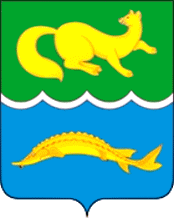 АДМИНИСТРАЦИЯ ВОРОГОВСКОГО СЕЛЬСОВЕТАТУРУХАНСКОГО РАЙОНА КРАСНОЯРСКОГО КРАЯПОСТАНОВЛЕНИЕ15.10.2021 г.                                  с. Ворогово                                             № 32-пОб утверждении Порядка разработки и утверждения бюджетного прогноза муниципального образования Вороговский сельсовет на долгосрочный периодВ соответствии с пунктом 4 статьи 170.1 Бюджетного кодекса Российской Федерации, руководствуясь Уставом  Вороговского сельсовета Туруханского района Красноярского края,ПОСТАНОВЛЯЮ:1. Утвердить Порядок разработки и утверждения бюджетного прогноза муниципального образования Вороговский сельсовет на долгосрочный период согласно приложению.2.   Настоящее постановление подлежит официальному опубликованию в газете «Вороговский вестник» и  вступает в силу со дня подписания.3.	Контроль за исполнением постановления оставляю за собой.И.о. Главы Вороговского сельсовета                               Е.П. ЕфимоваПриложение к постановлению Администрации Вороговского сельсоветаот 15.10.2021 № 32-пПорядок разработки и утверждения бюджетного прогноза Вороговского сельсовета на долгосрочный период1. Настоящий Порядок устанавливает правила разработки и утверждения, период действия, а также требования к составу и содержанию бюджетного прогноза Вороговского сельсовета на долгосрочный период (далее – бюджетный прогноз).2. Под изменением бюджетного прогноза понимаются корректировки, вносимые без изменения периода, на который разрабатывается бюджетный прогноз.3. Разработка бюджетного прогноза (изменений бюджетного прогноза) осуществляется Администрацией Вороговского сельсовета в сроки, устанавливаемые постановлением Главы Вороговского сельсовета о порядке и сроках составления проекта бюджета Вороговского сельсовета на очередной финансовый год и на плановый период, но не позднее 1 ноября текущего года.4. Бюджетный прогноз (изменения бюджетного прогноза) утверждается постановлением Администрации Вороговского сельсовета.5. Разработка бюджетного прогноза (изменений бюджетного прогноза) осуществляется в два этапа.6. На первом этапе разрабатывается проект бюджетного прогноза (изменений бюджетного прогноза) на основе прогноза социально-экономического развития Вороговского сельсовета на долгосрочный период (далее – долгосрочный прогноз). 	Показатели долгосрочного прогноза, необходимые для разработки проекта бюджетного прогноза (изменений бюджетного прогноза), и пояснительная записка к ним представляются  Администрацией  Вороговского сельсовета Главе Вороговского сельсовета в срок, устанавливаемый постановлением Администрации Вороговского сельсовета о порядке и сроках составления проекта  бюджета Вороговского сельсовета на очередной финансовый год и на плановый период.Проект бюджетного прогноза (проект изменений бюджетного прогноза), за исключением показателей финансового обеспечения муниципальных программ Вороговского сельсовета, представляется в Вороговский  сельский Совет депутатов одновременно с проектом решения о бюджете Вороговского сельсовета на очередной финансовый год и на плановый период.7. На втором этапе разрабатывается проект постановления Администрации Вороговского сельсовета сельсовета об утверждении бюджетного прогноза (изменений бюджетного прогноза) с учетом результатов рассмотрения проекта решения о бюджете Вороговского сельсовета на очередной финансовый год и плановый период.Бюджетный прогноз (изменения бюджетного прогноза) утверждается Администрацией Вороговского сельсовета в срок не позднее двух месяцев со дня официального опубликования решения о бюджете Вороговского сельсовета  на очередной финансовый год и на плановый период.8. Бюджетный прогноз Вороговского сельсовета на долгосрочный период (далее – бюджетный прогноз) включает следующие разделы:Введение;	1. Основные параметры варианта долгосрочного прогноза, а также иных показателей социально-экономического развития Вороговского сельсовета, определенных в качестве базовых для целей долгосрочного бюджетного планирования, по форме согласно приложению № 1 к настоящему порядку.2. Прогноз основных характеристик бюджета Вороговского сельсовета, по форме согласно приложению № 2 к настоящему порядку.2.1. Показатели  финансового обеспечения муниципальных программ Вороговского сельсовета, по форме согласно приложению № 3 к настоящему порядку.2.2. Основные подходы к формированию бюджетной политики Вороговского сельсовета.Приложение № 1к Порядку разработки и утверждения бюджетного прогноза Вороговского сельсовета на долгосрочный периодОсновные параметры варианта долгосрочного прогноза,а также иных показателей социально-экономического развития Вороговского сельсовета, определенных в качестве базовых для целей долгосрочного бюджетного планированияПриложение № 2к Порядку разработки и утверждения бюджетного прогноза Вороговского сельсовета на долгосрочный период2. Прогноз основных характеристик бюджета Вороговского сельсовета Туруханского района Красноярского края(рублей)Приложение № 3к Порядку разработки и утверждения бюджетного прогноза Вороговского сельсовета на долгосрочный период2.1. Показатели финансового обеспечения муниципальных программ Вороговского сельсовета(руб.)№п/пОсновные показателиЕдиница измеренияГод период прогнозированияГод период прогнозированияГод период прогнозированияГод период прогнозированияГод период прогнозированияГод период прогнозирования№п/пОсновные показателиЕдиница измерения1231.Индекс потребительских ценпроцентов к предыдущему году3.Фонд заработной платы3.в действующих ценах, всеготыс. рублей3.процентов к предыдущему годуНаименование показателяГод период прогнозированияГод период прогнозированияГод период прогнозированияГод период прогнозированияГод период прогнозированияГод период прогнозированияНаименование показателя1234567Доходы, в том числе:налоговые и неналоговые доходыбезвозмездные поступленияРасходыДефицит/профицитИсточники финансирования дефицита бюджетаГосударственный долг к налоговым и неналоговым доходам, %Расходы на финансовое обеспечение реализации муниципальных программ Вороговского сельсоветаРасходы на финансовое обеспечение реализации муниципальных программ Вороговского сельсоветаРасходы на финансовое обеспечение реализации муниципальных программ Вороговского сельсоветаРасходы на финансовое обеспечение реализации муниципальных программ Вороговского сельсоветаРасходы на финансовое обеспечение реализации муниципальных программ Вороговского сельсоветаРасходы на финансовое обеспечение реализации муниципальных программ Вороговского сельсоветаРасходы на финансовое обеспечение реализации муниципальных программ Вороговского сельсоветаНаименование муниципальной программыГод период прогнозированияГод период прогнозированияГод период прогнозированияГод период прогнозированияГод период прогнозированияГод период прогнозированияНаименование муниципальной программы1234567Итого: